Министерство образования и науки Пермского краяГосударственное автономное учреждение дополнительного профессионального образования «Институт развития образования Пермского края»Пермская краевая территориальная организация профсоюза работников народного образования и науки Российской Федерации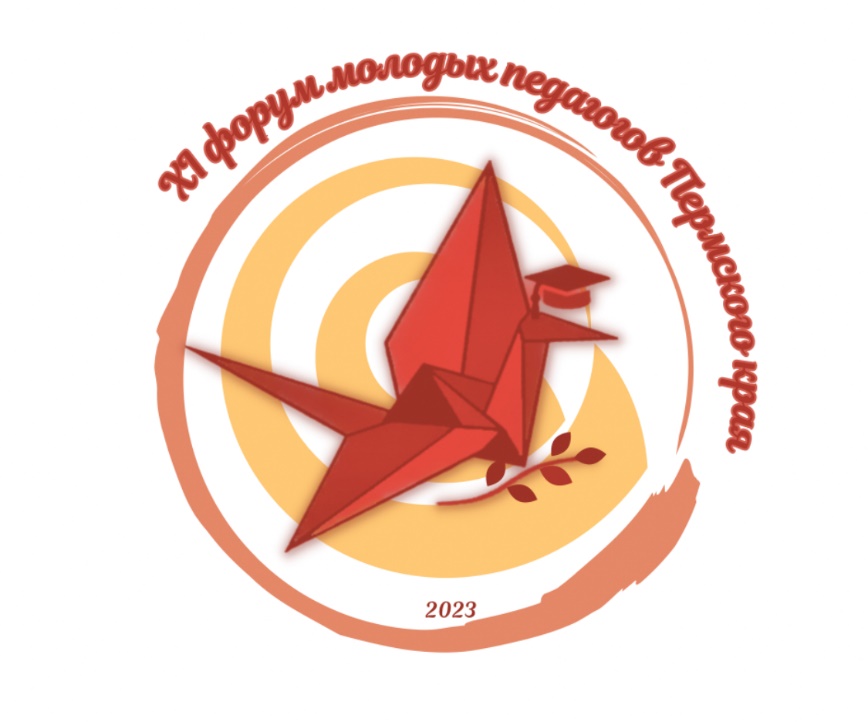 ПРОГРАММАРегиональный марафон практик педагогов-наставников «От взаимодействия – к результату»(в рамках ХI Форума молодых педагогов Пермского края«Учитель, которого ждут»)Ссылка для регистрации участников: http://b25295.vr.mirapolis.ru/mira/s/EPEK7SГ. Пермь 20 апреля 2023 год20 апреля «Ни один наставник не должен забывать, что его главнейшая обязанность состоит в приучении воспитанников к умственному труду и что эта обязанность более важна, нежели передача самого предмета» К.Д. УшинскийВедущий: Дремина И.А., старший научный сотрудник ГАУ ДПО ИРО ПКСсылка для регистрации участников: http://b25295.vr.mirapolis.ru/mira/s/my0IXj 20 апреля «Ни один наставник не должен забывать, что его главнейшая обязанность состоит в приучении воспитанников к умственному труду и что эта обязанность более важна, нежели передача самого предмета» К.Д. УшинскийВедущий: Дремина И.А., старший научный сотрудник ГАУ ДПО ИРО ПКСсылка для регистрации участников: http://b25295.vr.mirapolis.ru/mira/s/my0IXj 20 апреля «Ни один наставник не должен забывать, что его главнейшая обязанность состоит в приучении воспитанников к умственному труду и что эта обязанность более важна, нежели передача самого предмета» К.Д. УшинскийВедущий: Дремина И.А., старший научный сотрудник ГАУ ДПО ИРО ПКСсылка для регистрации участников: http://b25295.vr.mirapolis.ru/mira/s/my0IXj 16:15 – 18:00 Тематическая площадкаРегиональный марафон практик педагогов-наставников «От взаимодействия – к результату» (на платформе Mirapolis) Тематическая площадкаРегиональный марафон практик педагогов-наставников «От взаимодействия – к результату» (на платформе Mirapolis)16:15 – 16:35Приемы интерактивного вопрошания в работе педагога-наставникаОшмарина Валентина Вячеславовна, заместитель директора МАОУ Гимназия г. ЧайковскийЗюрина Татьяна Анатольевна, заместитель директора МАОУ Гимназия г. Чайковский 16:35 - 16:50Пять шагов к эффективной коммуникацииМехоношина Мария Олеговна, учитель истории обществознания, заместитель директора МАОУ «Средняя общеобразовательная школа 22 с углублённым изучением иностранных языков» г. Перми16:50 – 17:05Внедрение опыта регионального общественно-профессионального объединения «Наставники» в деятельность руководителя школьного методического объединения Моргунова Екатерина Михайловна, учитель истории и обществознания МАОУ Школа «Дуплекс» г. Перми, член регионального общественно-профессионального объединения «Наставники» с 2020 года 17:10 – 17:25ДИАЛОГ. Приёмы активного слушанияШепшина Анастасия Сергеевна, старший методист МАУ ДО «Центр научно-методического обеспечения Лысьвенский городской округ17:25 – 17.40Конвертация содержания муниципального конкурса в образовательное событие (из опыта автора)Дюпина Марина Васильевна, МАУ ДПО «Центр научно-методического обеспечения» Лысьвенский городской округ17:40 – 17:55Эмоциональное выгорание педагога: правда или вымыселМельчакова Наталья Сергеевна, методист МА ДОУ «Детский сад 393» г. Перми17:55 – 18:00Рефлексия Дрёмина Инга Анатольевна, старший научный сотрудник ГАУ ДПО Институт развития образования Пермского края